Título del artículo (El título debe estar en letra Calibri 24 puntos, centrado, en negrita. El título debe ser claro, corto y preciso, no deberá exceder las 12 palabras.Nombre completo del autor o autores (use Calibri 12, a la derecha, negrita)Cómo citar este artículo: Apellido, Letra inicial del nombre. (Año). Título del artículo. Revista Biumar, Volumen(número), página inicial- página final. DOI. (Este apartado lo diligencia el editor de la revista).Fecha de recepción: xx de xxxxx de xxxxFecha de aprobación: xx de xxxxx de xxxx(Este apartado lo diligencia el editor de la revista).Resumen (use Calibri 12, centrado, en negrita)(Use tipo de letra Calibri 11 puntos, justificado y sin negrita). El resumen incluirá los objetivos principales de la investigación, alcance, metodología empleada, y de igual manera, los resultados más destacados y las conclusiones más sobresalientes; por lo que este apartado será claro, coherente y sucinto, y no sobrepasará las 150 palabras.Palabras clave: Se admitirán un mínimo de 3 y un máximo de 10 palabras clave, las cuales posibilitaran ubicar temáticamente el contenido del artículo que, además, deberán ser relevantes y que ayudarán a su indizado cruzado, se recomienda que se seleccionen términos preferiblemente presentes en los distintos tesauros especializados. Cada palabra clave debe ir separada por una coma, solo los nombres propios van con mayúscula inicial en cada palabra.  Título del artículo en inglés (use letra Calibri 18 puntos, centrado, en negrita)Abstract (use Calibri 12, centrado, en negrita)(Use Calibri 11 point font, justified and not bold). The abstract will include the main objectives of the research, scope, methodology used, and likewise, the most outstanding results and the most outstanding conclusions; therefore, this section will be clear, coherent and succinct, and will not exceed 150 words.Key words: A minimum of 3 and a maximum of 10 key words will be admitted, which will make it possible to thematically locate the content of the article, which, in addition, should be relevant and will help cross-indexing, it is recommended that terms preferably present in the different specialized thesauri be selected. Each key word should be separated by a comma, only proper nouns are capitalized at the beginning of each word.Título del artículo en portugués (use letra Calibri 18 puntos, centrado, en negrita)
Resumo (use Calibri 12, centrado, en negrita)(Utilizar a fonte Calibri 11, justificada e não negrita). O resumo incluirá os principais objectivos da investigação, âmbito, metodologia utilizada, bem como os resultados e conclusões mais notáveis; por conseguinte, esta secção será clara, coerente e sucinta, e não excederá 150 palavras.Palavras-chave: Será permitido um mínimo de 3 e um máximo de 10 palavras-chave, o que tornará possível localizar tematicamente o conteúdo do artigo que, além disso, deve ser relevante e que ajudará à indexação cruzada, recomenda-se que sejam seleccionados termos de preferência presentes nos diferentes thesauri especializados. Cada palavra-chave deve ser separada por uma vírgula, apenas os substantivos próprios são capitalizados no início de cada palavra.Introducción (use Calibri 12, negrita y centrado)(Use tipo de letra Calibri 11 puntos, justificado y sin negrita). Mencione el problema u objetivos del proceso investigativo, haciendo alusión a los posibles antecedentes bajo los cuales se fundamenta el trabajo investigativo, asimismo, se comenta el tipo de metodología empleada, una justificación de la elección de esta, además de la inclusión pertinente y precisa de respaldo bibliográfico que fundamente teóricamente este primer acercamiento al contenido del manuscrito. Esta sección debe tener máximo 2 páginas.  Metodología (use Calibri 12, negrita y centrado)(Use tipo de letra Calibri 11 puntos, justificado y sin negrita). En esta sección se menciona el diseño, técnicas y materiales empleados en la investigación para la obtención de los resultados, se recomienda desarrollar descriptivamente esta sección, mencionando todos los aspectos concebidos al momento de realizar el proceso, es decir, expresar claramente el tipo de diseño, asimismo, el tipo de muestreo que fue utilizado; de igual forma, es conveniente mencionar las técnicas estadísticas y demás instrumentos empleados para la recolección de la información –esta sección debe estar escrita con verbos en tiempo pasado-. Máximo 1 página.Resultados (use Calibri 12, negrita y centrado)(Use tipo de letra Calibri 11 puntos, justificado y sin negrita). En esta sección se presentan los resultados obtenidos del proceso investigativo, es concretamente la contribución que se hace al nuevo conocimiento, en donde se evidencia la coherencia entre los objetivos planteados al inicio de la investigación, y la información obtenida a través de los instrumentos de recolección de esta; es aconsejable que se mencione todos los resultados importantes obtenidos, hasta aquellos que están en contraposición a la hipótesis que fundamentó la investigación.Tabla 1 (etiqueta y número)Casos clínicos por cargo laboral  (descripción o título de la tabla)Nota: datos tomados del Archivo Institucional. Fuente: Gobernación de Nariño (2022). (Use Times New Roman 12, justificado, sin cursiva y sin negrita). Las notas de tablas debe contener descripciones adicionales y atribución de autoría).Figura 1 (etiqueta y número)Panorámica de la Reserva La Planada (descripción o título de la figura)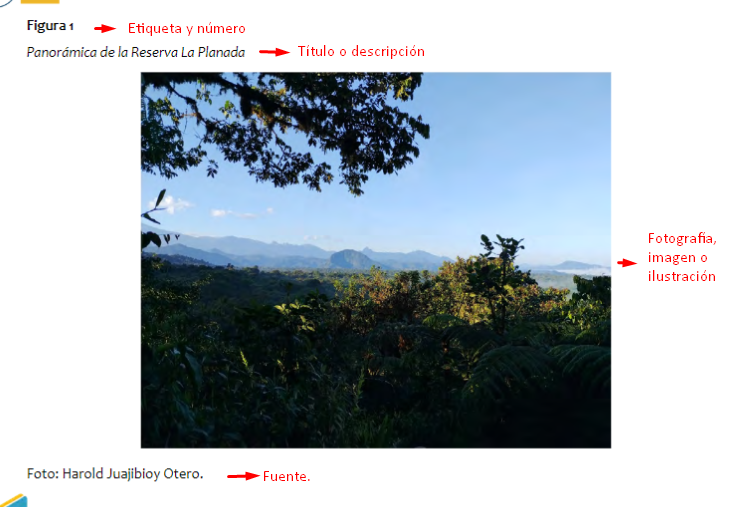 Fuente: Harold Juajibioy Otero.Discusión (use Calibri 12, negrita y centrado)(Use tipo de letra Calibri 11 puntos, justificado y sin negrita). En esta sección se presentan aquellas relaciones, interpretaciones, recomendaciones que los resultados señalan en paralelo con otras investigaciones, antecedentes y teorías referidas al tema abordado.Conclusiones (use Calibri 12, negrita y centrado)(Use tipo de letra Calibri 11 puntos, justificado y sin negrita). Se presentan de manera clara, concreta y coherente con los temas desarrollados en el manuscrito, por lo que deberá presentar los argumentos precisos que justifican y validan cada conclusión.Referencias Es la última sección del manuscrito. Aquí deberán figurar todas las referencias citadas; su orden se establecerá de manera alfabética y siguiendo las disposiciones del Manual de Publicaciones de la American Psychological Association APA 7a edición. A continuación, se presenta los tipos de fuentes más empleados al momento de estructurar un manuscrito científico, como también, el formato y ejemplo correspondiente para cada caso. Se recomienda incluir el DOI de aquellos artículos, libros o capítulos de libros que se encuentren disponibles en línea.Libro: Primer apellido, Inicial del nombre.; Primer apellido, Inicial del nombre. y Primer apellido, Inicial del nombre. (Fecha de trabajo). Título. Editorial. Capítulo de libro: Primer apellido, Inicial del nombre. (Fecha de trabajo). Título del capítulo. En Inicial del nombre, Apellido del editor (Ed.), Título del libro (pp. Inicial – final). Editorial. Revista: Primer apellido, Inicial del nombre. (Fecha de trabajo). Título del artículo. Título de la revista, volumen (número), pp. Inicial – final. DOI  Documento web: Primer apellido, Inicial del nombre. (Fecha de trabajo). Título. Dirección web. Tesis: Primer apellido, Inicial del nombre. (Fecha de trabajo). Título [Tesis de nivel, Universidad o Institución]. Archivo digital. URL de localización.Nota 1: una vez se reemplace y se desarrolle el contenido del artículo, se debe eliminar la información que aparece en esta plantilla a manera de guía. Nota 2: de acuerdo con el tipo de artículo debe incluir o quitar las secciones. ProcesocargoTotal%Administrativo Docencia531,25 %Administrativo Auxiliar administrativo212,5 %Servicios operacionales Servicios generales850 %Servicios operacionales Conductor 16,25 %Total 16100 %